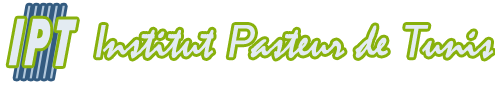   Proposition d’un contrat dans le cadre du projet «Knowledge, Attitudes, and Practices of high risk groups regarding influenza vaccine uptake in Tunisia 2018-2019»Publication de l’annonce : 8/03/2019Date limite de dépôt des candidatures : 8/04/2019Durée du contrat : 4 moisProfil : médecin spécialiste en médecine préventive ;Tâches : Le candidat sélectionné assumera les tâches suivantes :1) Participer à la collecte des données sur terrain (administration et remplissage des questionnaires).2) Création d’une base de données, saisie et contrôle de la qualité des données collectées.
3) Analyse statistique des données.4) Participation à la rédaction des rapports requis et des publications scientifiques.Expertise :Capacités avérées en communication et travail en équipe.Maitrise des logiciels de gestion et d’analyse statistique des données.Capacités concernant la rédaction des rapports et des publications scientifiques.Pièces demandées :Copie du diplôme national de spécialité en médecine préventive ;Curriculum Vitae (CV) ;